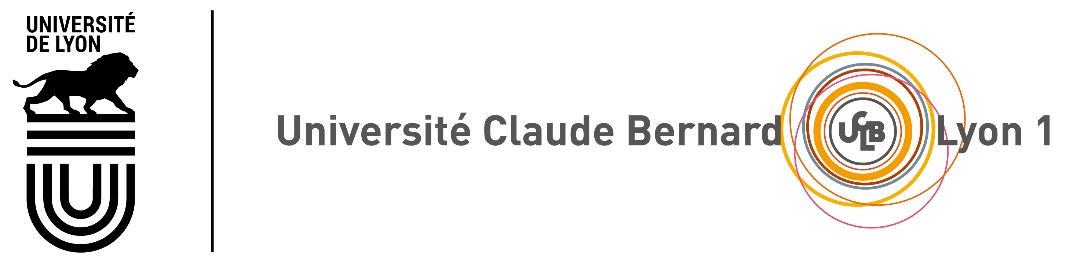 ENGAGEMENT A SE PRESENTER A UN CONCOURS DE RECRUTEMENT DANS L’ENSEIGNEMENT SUPERIEURJe soussigné (e) :NOM : 	PRENOM : 	M’engage à me présenter à un concours de l’enseignement supérieur (maître de conférences) dès ma qualification à la fonction obtenue.Fait à	, le 		Signature 